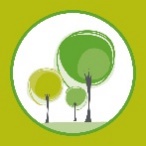 Elmridge Primary SchoolSkills Progression in PhonicsElmridge Primary SchoolSkills Progression in PhonicsElmridge Primary SchoolSkills Progression in PhonicsElmridge Primary SchoolSkills Progression in PhonicsElmridge Primary SchoolSkills Progression in PhonicsElmridge Primary SchoolSkills Progression in PhonicsElmridge Primary SchoolSkills Progression in PhonicsNurseryNurseryReceptionReceptionReceptionYear 1Year 1Year 2Year 2Phonics PhasesPhase 1Phase 2Phase 2Phase 3Phase 4Phase 5Phase 6Generic SkillsGrapheme Phoneme Correspondence (GPC)s, a, t, p i, n, m, d g, o, c, k ck, e, u, r h, b, f, ff, l, ll, ss s, a, t, p i, n, m, d g, o, c, k ck, e, u, r h, b, f, ff, l, ll, ss j, v, w, x, y, z, zz, qu Consonant digraphs: ch, sh, th, ng, nk Vowel digraphs: ai, ee, igh, oa, oo, ar, or, ur, ow, oi, ear, air, ure, er Practise recognition and recall of Phase 2 & 3 graphemes and reading and spelling CVC words. Teach blending and segmentation of adjacent consonants. Teach and practise reading & spelling CVCC words. Reading common high frequency words. Practise recognition and recall of Phase 2, 3 & 5 graphemes (as learned). Learn new phonemes: /zh/ (treasure), ay (day), ou (out), ie (tie), ea (eat), oy (boy), ir (girl), ue (blue), aw (saw), wh (when), ph (photo), ew (new), oe (toe), au (Paul), Split digraphs: a-e (make), e-e (these), i-e (like), o-e (home), u-e (rule). Teach alternative pronunciations for graphemes (p136): i, o, c, g, u, ow, ie, ea, er, a, y, ch, ou. Investigate and learn how to add suffixes (-s, -es, -ing, -ed, -s, -er, -est, -y, -en, -ful, -ly, -ment, -ness). Teach spelling of long words. Introduce & teach the past tense. Learning & practising spelling. Syllables. Base words. Analogy. Mnemonics. Key WordsBe able to read the five tricky words: the, to, I no, go. Be able to read the five tricky words: the, to, I no, go. Key words: no, go, I, the, to, he, she, my, was, we, me, be, to, they, all Key words: said, so, he, she, we, me, be, have, like, some, come, was, you, were, there, little, one, they, are, all, do, when, out, what, my, her. Key words: All 100 high frequency words Key words: he next 200 high frequency words. 